Zpívánky: My tři královéCílem pracovního listu je představit různé verze textu známé koledy. Pomůcky: psací potřebyMy tři králové________________________________________________________Vysvětli význam jmen králů:Kašpar 		…………………………………………………………………………………Melichar  		………………………………………………………………………………...Baltazar 		…………………………………………………………………………………Přečti si text písně a doplň vynechaná slova.rok, dlouhá, zdraví, vystupujem, vzadu, cestaMy tři králové jdeme k vám

My tři králové jdeme k vám, štěstí, _____________ vinšujem vám.Štěstí, zdraví, _______________ léta, my jsme k vám přišli z daleka.Z daleka je ______________ naše, do Betléma mysl naše.Co ty černej, stojíš______________, vystrkuješ na nás bradu.A já černej vystupuju a nový ______________ Vám vinšuju.A my taky ___________________ a nový rok vám vinšujem.Přečti si méně známý text koledy a označ v něm části, které jsou pro tebe nové, neznámá slova si vypiš a najdi jejich význam.Zazpívej si koledu se zpěváky ve videu.My tři králové jdeme k vám, štěstí, zdraví přejeme vám.		……………………………………..Štěstí, zdraví, dlouhá léta, my jsme k vám přišli z daleka.		……………………………………..Daleko-li cesta vaše, do Betléma mysl naše.			……………………………………..Co ty černej stojíš vzadu, vystrkuješ na nás bradu.			……………………………………..Slunce je toho příčina, že je má tvář opálena.			……………………………………..Kdybys na slunce nechodil, nebyl by ses tak opálil.			……………………………………..Slunce je drahé kamení, od Kristova narození.			……………………………………..Herodes král z okna kouká, vidí tři krále zdaleka.			……………………………………..Prodrh se Josef ze spaní, pojal děťátko s Marií.			……………………………………..Utíkal s ní do Egypta, do toho slavného města.			……………………………………..Kde Maria přebývala, nad tím domem hvězda stála.		……………………………………..Přebývejte s Kristem Panem, až na věky věků pane.		……………………………………..A já černý vystupuju a nový rok všem vinšuju.			……………………………………..A my taky vystupujem a nový rok všem vinšujem.			……………………………………..Co jsem se touto aktivitou naučil/a:……………………………………………………………………………………………………………………………………………………………………………………………………………………………………………………………………………………………………………………………………………………………………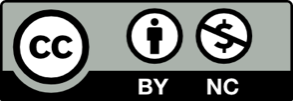 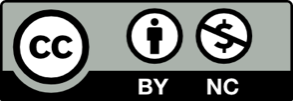 